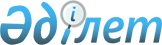 Қостанай облысы әкімдігінің 2022 жылғы 20 қаңтардағы № 23 "Мектепке дейінгі тәрбие мен оқытуға мемлекеттік білім беру тапсырысын, ата-ана төлемақысының мөлшерін бекіту туралы" қаулысына өзгерістер енгізу туралыҚостанай облысы әкімдігінің 2023 жылғы 28 желтоқсандағы № 587 қаулысы
      Қостанай облысының әкімдігі ҚАУЛЫ ЕТЕДІ:
      1. Қостанай облысы әкімдігінің "Мектепке дейінгі тәрбие мен оқытуға мемлекеттік білім беру тапсырысын, ата-ана төлемақысының мөлшерін бекіту туралы" 2022 жылғы 20 қаңтардағы № 23 қаулысына (Нормативтік құқықтық актілерді мемлекеттік тіркеу тізілімінде № 26597 болып тіркелген) келесі өзгерістер енгізілсін:
      көрсетілген қаулының 1 және 2-қосымшалары осы қаулының 1 және 2-қосымшаларына сәйкес жаңа редакцияда жазылсын.
      2. "Қостанай облысы әкімдігінің білім басқармасы" мемлекеттік мекемесі Қазақстан Республикасының заңнамасында белгіленген тәртіпте:
      1) осы қаулыға қол қойылған күнінен бастап бес жұмыс күні ішінде оның қазақ және орыс тілдеріндегі электрондық түрдегі көшірмесін Қазақстан Республикасы Әділет министрлігінің "Қазақстан Республикасының Заңнама және құқықтық ақпарат институты" шаруашылық жүргізу құқығындағы республикалық мемлекеттік кәсіпорнының Қостанай облысы бойынша филиалына ресми жариялау және Қазақстан Республикасы нормативтік құқықтық актілерінің эталондық бақылау банкіне енгізу үшін жіберілуін;
      2) осы қаулының ресми жарияланғанынан кейін оның Қостанай облысы әкімдігінің интернет-ресурсында орналастырылуын қамтамасыз етсін.
      3. Осы қаулының орындалуын бақылау Қостанай облысы әкімінің жетекшілік ететін орынбасарына жүктелсін.
      4. Осы қаулы оның алғашқы ресми жарияланған күнінен бастап қолданысқа енгізіледі. Қостанай облысы бойынша мектепке дейінгі тәрбие мен оқытуға мемлекеттік білім беру тапсырысы Қостанай облысы бойынша мектепке дейінгі тәрбие мен оқытуға ата-ана төлемақысының мөлшері
					© 2012. Қазақстан Республикасы Әділет министрлігінің «Қазақстан Республикасының Заңнама және құқықтық ақпарат институты» ШЖҚ РМК
				
      Облыс әкімі 

Қ. Ақсақалов
Қостанай облысы әкімдігінің2023 жылғы 28 желтоқсандағы№ 587 қаулысына1-қосымшаҚостанай облысы әкімдігінің2022 жылғы 20 қаңтардағы№ 23 қаулысына1-қосымша
№
Елді мекен
Тәрбиеленушілердің саны
Мемлекеттік және жеке меншік мектепке дейінгі ұйымдарда мектепке дейінгі топтардың түрлері және айына бір тәрбиеленушіге жұмсалатын шығындардың орташа құны (теңге)
Мемлекеттік және жеке меншік мектепке дейінгі ұйымдарда мектепке дейінгі топтардың түрлері және айына бір тәрбиеленушіге жұмсалатын шығындардың орташа құны (теңге)
Мемлекеттік және жеке меншік мектепке дейінгі ұйымдарда мектепке дейінгі топтардың түрлері және айына бір тәрбиеленушіге жұмсалатын шығындардың орташа құны (теңге)
Мемлекеттік және жеке меншік мектепке дейінгі ұйымдарда мектепке дейінгі топтардың түрлері және айына бір тәрбиеленушіге жұмсалатын шығындардың орташа құны (теңге)
№
Елді мекен
Тәрбиеленушілердің саны
9-сағаттық режимдегі топта болу
10,5-12 сағаттық режимдегі топта болу
санаторлы топта
арнайы топтар
1
қала 
19516
50181
54506
81598
98103
2
ауыл 
5319
55728
60746
91999
111104Қостанай облысы әкімдігінің2023 жылғы 28 желтоқсандағы№ 587 қаулысына2-қосымшаҚостанай облысы әкімдігінің2022 жылғы 20 қаңтардағы№ 23 қаулысына2-қосымша
№
Мектепке дейінгі ұйымдардың орналасқан жері
Мектепке дейінгі тәрбие мен оқыту ұйымдарындағы ата-ананың бір айдағы төлемақысының мөлшері (теңге) 3 жасқа дейін/3 жастан бастап
Мектепке дейінгі тәрбие мен оқыту ұйымдарындағы ата-ананың бір айдағы төлемақысының мөлшері (теңге) 3 жасқа дейін/3 жастан бастап
Мектепке дейінгі тәрбие мен оқыту ұйымдарындағы ата-ананың бір айдағы төлемақысының мөлшері (теңге) 3 жасқа дейін/3 жастан бастап
№
Мектепке дейінгі ұйымдардың орналасқан жері
9 сағаттық режимдегі топтар
10,5 сағаттық режимдегі топтар
12 сағаттық режимдегі топтар
1
2
3
4
5
1
Алтынсарин ауданы
3 жасқа дейін – 12125
3 жастан бастап – 14831
-
-
2
Амангелді ауданы
-
3 жасқа дейін – 9609
3 жастан бастап – 12338
-
3
Арқалық қаласы
3 жасқа дейін – 16240
3 жастан бастап – 19160
3 жасқа дейін – 16240
3 жастан бастап – 19160
3 жасқа дейін – 16404
3 жастан бастап – 19665
4
Әулиекөл ауданы
-
3 жасқа дейін – 11994
3 жастан бастап – 15295
-
5
Бейімбет Майлин ауданы
3 жасқа дейін – 12761
3 жастан бастап – 14824
3 жасқа дейін – 16154
3 жастан бастап – 18233
-
6
Денисов ауданы
-
3 жасқа дейін – 12598
3 жастан бастап – 15933
-
7
Жангелдин ауданы
-
3 жасқа дейін – 10135
3 жастан бастап – 12920
-
8
Жітіқара ауданы
-
3 жасқа дейін – 15451
3 жастан бастап – 19219
-
9
Қамысты ауданы
3 жасқа дейін – 15671
3 жастан бастап – 18745
3 жасқа дейін – 15671
3 жастан бастап – 18745-
-
10
Қарабалық ауданы
-
3 жасқа дейін – 17271
3 жастан бастап – 20727
-
11
Қарасу ауданы
-
3 жасқа дейін – 12524
3 жастан бастап – 14898
-
12
Қостанай ауданы
-
3 жасқа дейін – 13948
3 жастан бастап – 16912
3 жасқа дейін – 16960
3 жастан бастап – 20542
13
Қостанай қаласы
-
-
3 жасқа дейін – 18190
3 жастан бастап – 21380
14
Лисаков қаласы
-
3 жасқа дейін – 14724
3 жастан бастап – 18341
-
15
Меңдіқара ауданы
-
3 жасқа дейін – 14724
3 жастан бастап – 19791
-
16
Науырзым ауданы
-
3 жасқа дейін – 13964
3 жастан бастап – 16796
-
17
Рудный қаласы
-
3 жасқа дейін – 18787
3 жастан бастап – 21408
18
Сарыкөл ауданы
3 жасқа дейін – 12750
3 жастан бастап – 15000
3 жасқа дейін – 12750
3 жастан бастап – 15000
-
19
Ұзынкөл ауданы
-
3 жасқа дейін – 10921
от 3 лет – 15315
-
20
Федоров ауданы
-
3 жасқа дейін – 12926
3 жастан бастап – 15687
-